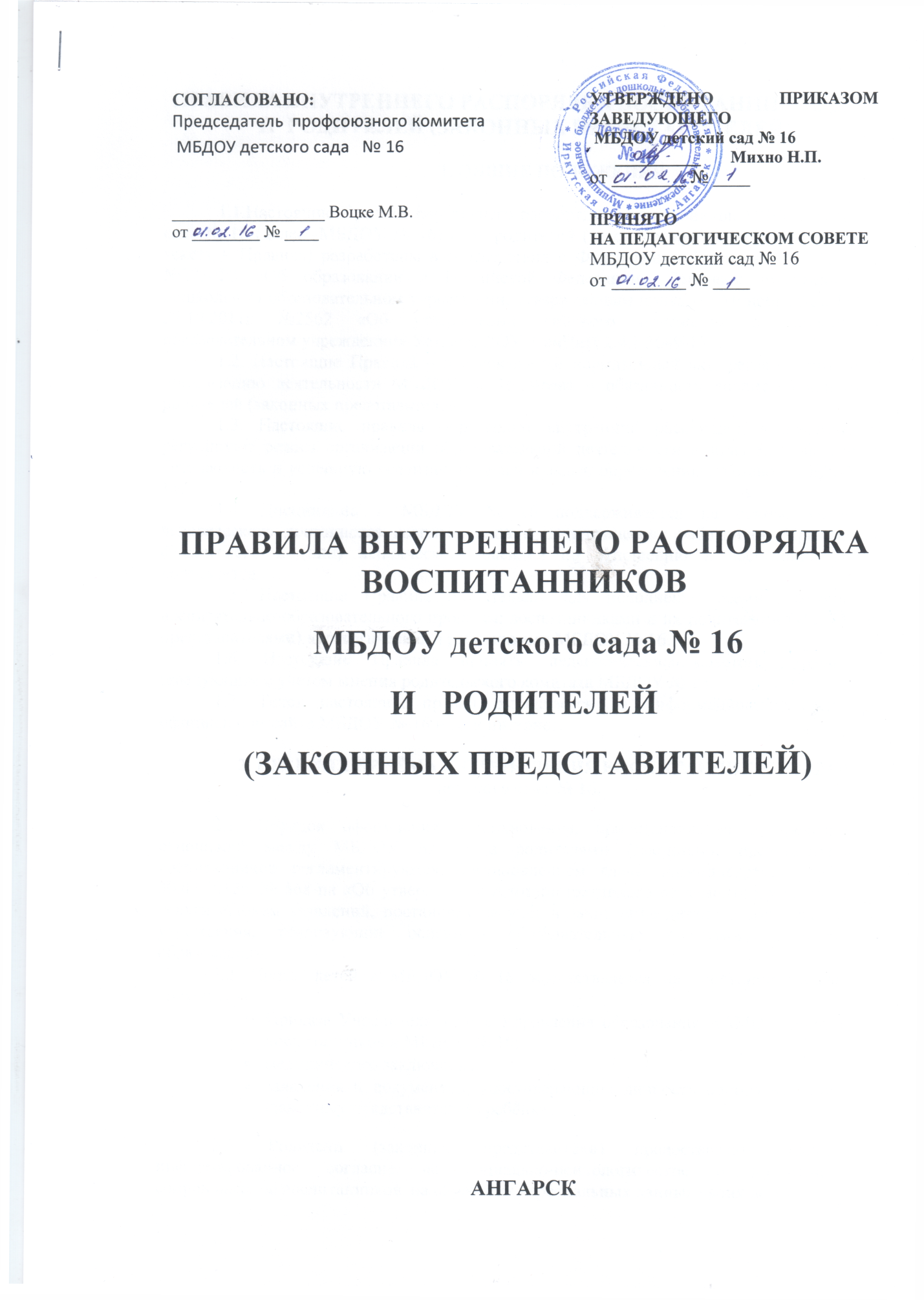 ПРАВИЛА ВНУТРЕННЕГО РАСПОРЯДКА ВОСПИТАННИКОВ ДОУ И  РОДИТЕЛЕЙ (ЗАКОННЫХ ПРЕДСТАВИТЕЛЕЙ) 1. ОБЩИЕ ПОЛОЖЕНИЯ1.1.Настоящие Правила внутреннего распорядка воспитанников МБДОУ детского сада № 16 (далее -МБДОУ № 16) и их родителей (законных представителей) (далее по тексту – Правила) разработаны в соответствии с Федеральным Законом от 29.12.2012г №273-ФЗ «Об образовании в Российской Федерации», Типовым положением о дошкольном образовательном учреждении, утвержденным приказом Минобрнауки РФ от 27.10.2011г №2562 «Об утверждении Типового положения о дошкольном образовательном учреждении» Уставом ДОУ. СанПиН 2.4.1.3049-13.1.2. Настоящие Правила – это локальный нормативный акт, регламентирующий организацию деятельности МБДОУ № 16, права и обязанности воспитанников и их родителей (законных представителей).1.3. Настоящие правила определяют внутренний распорядок воспитанников; регулируют режим организации образовательной деятельности и призваны обеспечить безопасность и успешную реализацию целей и задач, определенных Уставом МБДОУ № 16.1.4. Дисциплина в МБДОУ № 16 поддерживается на основе уважения человеческого достоинства воспитанников и педагогических работников. Применение физического и (или) психического насилия по отношению к воспитанникам не допускается.1.5. Настоящие Правила обязательны для исполнения всеми участниками воспитательно-образовательного процесса: воспитанниками и их родителями (законными представителями) педагогическими работниками МБДОУ № 16.1.6. Настоящие Правила приняты педагогическим советом, утверждены заведующим с учетом мнения родительского комитата МБДОУ № 16.1.7. Текст настоящих правил размещается на информационном стенде и официальном сайте МБДОУ № 16 в сети интернет.2. ПРАВИЛА ПРИЁМА И ОТЧИСЛЕНИЯ ВОСПИТАННИКОВ МБДОУ детского сада № 16.2.1. Порядок оформления возникновения, приостановления и прекращения отношений между МБДОУ № 16 и родителями (законными представителями) воспитанников регламентируются Постановлением главы Администрации АМО от 30.03.2012г. № 568-па «Об утверждении Административного регламента предоставления услуги «Прием заявлений, постановка на учет и зачисление детей  в образовательные учреждения, реализующие основную образовательную программу дошкольного образования».2.2. Приём детей в МБДОУ № 16 осуществляется на основании следующих документов:Приказа Учредителя в лице Управления образования ААМО о зачислении воспитанников в МБДОУ № 16;медицинского заключения;заявления и документов, удостоверяющих личность одного из родителей (законных представителей) ребёнка.2.3. Родители (законные представители) предоставляют письменное информированное согласие на социально-психологическое и логопедическое сопровождение воспитанников, на обработку персональных данных своих детей.2.4. При зачислении ребёнка в МБДОУ № 16 между родителями (законными представителями) и МБДОУ № 16 заключается  договор об образовании, включающий в себя взаимные права, обязанности и ответственность сторон, возникающие в процессе воспитания, обучения, развития, присмотра, ухода и оздоровления детей, длительность пребывания ребёнка в МБДОУ № 16, а также расчёт платы, взимаемой с родителей (законных представителей) за содержание ребёнка в МБДОУ № 16 и выплата компенсаций. Настоящими Правилами внутреннего распорядка данные вопросы не регламентируются.2.5. Отчисление воспитанника из МБДОУ № 16 может производится в следующих случаях:по заявлению родителей (законных представителей);по медицинским показаниям;в связи с невыполнением родителями (законными представителями) ребёнка условий договора, заключённого между ними и ДОУ;на основании приказа заведующего МБДОУ № 3 в связи с переводом в другое образовательное учреждение.3. РЕЖИМ РАБОТЫ МБДОУ детского сада № 16.3.1. МБДОУ № 16 работает 5 дней в неделю с 07.00 до 19.00 часов кроме выходных и нерабочих праздничных дней. Санитарный день один раз в квартал. В МБДОУ № 16 функционирует 5 группы; организовано 12- часовое пребывание детей в возрасте с 1,6 лет  до 3 лет включительно.3.2. Предельная наполняемость групп общеразвивающей направленности устанавливается в зависимости от возраста детей в соответствии с СанПиН 2.4.1.3049-13. и условиями МБДОУ. МБДОУ имеет право объединять группы в случае необходимости  в летний период (в связи с низкой наполняемостью групп, отпускам родителей).3.3. МБДОУ организует гибкий режим для воспитанников в адаптационный период.3.4. Посещение воспитанниками учреждения может быть приостановлено в следующих случаях:текущего ремонта по предписанию государственных надзорных органов, в том числе органов Роспотребнадзора, Госпожнадзора;капитального ремонта по распоряжению Учредителя;в случае наложения карантина на группу, приём воспитанников после домашнего режима или больничного, приостанавливается.4. РЕЖИМ ВОСПИТАТЕЛЬНО-ОБРАЗОВАТЕЛЬНОГО ПРОЦЕССА.4.1. Основу режима составляет установленный распорядок сна и бодрствования, приемов пищи, гигиенических и оздоровительных процедур, непосредственно образовательной деятельности, прогулок и самостоятельной деятельности воспитанников. 4.2. Режим скорректирован с учетом работы МБДОУ, контингента воспитанников и  их индивидуальных особенностей, климата и времени года в соответствии с СанПиН 2.4.1.3049-13. Режим обязателен для соблюдения всеми участниками образовательного процесса (приложение 1).Образовательный процесс в МБДОУ осуществляется в соответствии с СанПиН 2.4.1.3049-13. «Санитарно - эпидемиологические требования к устройству, содержанию и организации режима работы дошкольных образовательных организаций»:продолжительность учебного года – с 1 сентября по 31 мая;каникулярный период – 1 неделя в середине года;летний оздоровительный период – с 1 июня по 31 августа.4.3. Календарный график на каждый учебный год утверждается приказом заведующего МБДОУ.4.4. Непосредственно образовательная деятельность начинается с 9 часов 00 минут.4.4. Расписание непосредственно образовательной деятельности (НОД) составляется в строгом соответствии с СанПиН 2.4.1.3049-13. «Санитарно - эпидемиологические требования к устройству, содержанию и организации режима работы дошкольных образовательных организаций», утвержденных Постановлением главного государственного санитарного врача РФ от 15.05.2013 года №26.4.5. Продолжительность НОД составляет:в  группе раннего возраста – 8-10  минут;В середине времени, отведенного на непосредственно образовательную деятельность, проводится физкультминутка. Перерыв между периодами НОД составляет 10 минут (п.11.12 СанПиН 2.4.1.3049-13).4.6. НОД по физическому воспитанию  проводится 3 раза  в неделю для детей в возрасте от 1,6 – 3 лет. 5. ОХРАНА ЗДОРОВЬЯ ДЕТЕЙ5.1. Прием детей в МБДОУ № 16 осуществляется с 7.00 часов до 8.00 часов.5.2.Родители (законные представители) обязаны приводить ребенка в МБДОУ здоровым и информировать воспитателей о каких-либо изменениях, произошедших в состоянии здоровья ребенка дома.5.3. Во время утреннего приема не принимаются дети с явными признаками заболевания: сыпь, сильный кашель, насморк, температура.5.4. Если в течение дня у ребенка появляются первые признаки заболевания (повышение температуры, сыпь, рвота, диарея), родители (законные представители) будут об этом извещены и должны как можно быстрее забрать ребенка  из медицинского изолятора МБДОУ.5.5.О невозможности прихода ребенка по болезни или другой уважительной причине необходимо обязательно сообщить в МБДОУ. Ребенок, не посещающий детский сад более трех дней (без учета выходных и праздничных дней), должен иметь справку от врача с данными о состоянии здоровья ребенка с указанием диагноза, длительности заболевания, сведений об отсутствии контакта с инфекционными больными.5.6. Если у ребенка есть аллергия или другие особенности здоровья и  развития, то родитель (законный представитель) должен поставить в известность воспитателя, предъявить в данном случае справку или иное медицинское заключение.5.7. Приём лекарств в учреждении запрещён. В случае необходимости лечения или долечивания ребёнка, все процедуры проводятся в домашних условиях. Приносить лекарственные препараты в Учреждение также запрещено. 5.8. МБДОУ обеспечивает гарантированное сбалансированное питание детей в соответствии с их возрастом и временем пребывания в МБДОУ по нормам, утвержденным СанПиН.5.9. Категорически запрещено приносить в МБДОУ продукты питания, для угощения воспитанников.5.10. Строго соблюдать требования к одежде и обуви детей в МБДОУ:одежда воспитанников должна быть максимально удобной, изготовленной из натуральных материалов, чистой, легкой, красивой, яркой, вызывать у ребенка радость и соответствовать СанПиН 2.4.1.3049-13. Не иметь посторонних запахов (духи, табак);одежда воспитанников подбирается ежедневно в зависимости от погодных условий, температуры воздуха и с учетом двигательной активности;одежда должна соответствовать возрасту, полу ребенка, его особенностям роста, развития и функциональным возможностям. Не стеснять движений, мешать свободному дыханию, кровообращению, пищеварению, раздражать и травмировать кожные покровы. Недопустимы толстые рубцы, тугие пояса, высокие тесные воротники;воспитанникам запрещается ношение одежды, обуви, и аксессуаров с травмирующей фурнитурой;воспитанники должны иметь следующие виды одежды: повседневную, парадную, спортивную. Парадная одежда используется воспитанниками в дни проведения праздников. Спортивная одежда для НОД по физическому воспитанию для помещения и улицы;воспитанники должны иметь комплекты сухой одежды для смены, личную расческу, гигиенические салфетки (носовой платок). Все вещи могут быть промаркированы;обувь воспитанников должна  подходить по размеру, обязательно наличие супинатора, стопа плотно зафиксирована ремешками. Воспитанники должны иметь следующие виды обуви: сменную, спортивную обувь и чешки;головные уборы является одним из обязательных элементов одежды. Они должны быть легкими, не нарушающими кровообращение. В летний период на прогулке необходима легкая шапочка или панама, которая будет защищать ребенка от солнца.6. ОБЕСПЕЧЕНИЕ БЕЗОПАСНОСТИ6.1. Родители (законные представитель) должны своевременно сообщать об изменении номера телефона, места жительства и места работы.6.2. Для обеспечения безопасности своего ребенка родитель (законный представитель) передает ребенка только лично воспитателю. 6.3. Воспитателям категорически запрещается отдавать детей лицам в нетрезвом состоянии, несовершеннолетним братьям и сёстрам, отпускать детей одних по просьбе родителей, отдавать детей незнакомым лицам без доверенности от родителей.6.4. Посторонним лицам запрещено находиться в помещениях и на территории МБДОУ без разрешения администрации.6.5. Запрещается оставлять коляски, велосипеды и санки в помещении МБДОУ.6.6. При парковке своего автомобиля, необходимо оставлять свободным подъезд к воротам для въезда и выезда служебного транспорта на территорию детского сада. Запрещается въезд на личном автомобиле или такси на территорию детского сада.6.7. Запрещено давать ребёнку  в учреждение  жевательную резинку, конфеты, чипсы, сухарики.6.8. Родителям необходимо проследить,  чтобы в карманах ребенка не было острых, режущих и колющих предметов.6.9. В детский сад не рекомендуется надевать золотые украшения (цепочки, серьгии пр.) во избежание травмирования и потери.6.10. В помещении и на территории МБДОУ строго запрещается курение.6.11. В случае если Родитель (законный представитель) не забрал ребенка и найти Родителя по средствам связи не предоставляется возможным, Учреждение оставляет за собой право сообщить об этом  в дежурную часть полиции РФ по г. Ангарску. 7. ПРАВА И ОБЯЗАННОСТИ ВОСПИТАННИКОВ И ИХ РОДИТЕЛЕЙ (ЗАКОННЫХ ПРЕДСТАВИТЕЛЕЙ).7.1. Воспитанники имеют право на:предоставление условий для разностороннего развития с учетом возрастных и индивидуальных особенностей, в том числе получение социально-педагогической и психологической помощи, бесплатной психолого-медико-педагогической коррекции; обучение по индивидуальному учебному плану в пределах осваиваемой основной общеобразовательной программы МБДОУ;посещение кружковых занятий, организованных в рамках реализации приоритетных направлений деятельности МБДОУ;уважение человеческого достоинства, защиту от всех форм физического и психического насилия, оскорбления личности, охрану жизни и здоровья;свободное выражение собственных взглядов и убеждений;каникулы в соответствии с календарным графиком (п.2.1-2.2 настоящих Правил);перевод для получения дошкольного образования в форме семейного образования;бесплатное пользование учебными пособиями, средствами обучения и воспитания;пользование в установленном порядке лечебно – оздоровительной инфраструктурой, объектами культуры и объектами спорта МБДОУ;развитие своих творческих способностей и интересов, включая участие в конкурсах, олимпиадах, выставках, смотрах, физкультурных и спортивных мероприятиях;поощрение за успехи в учебной, спортивной, творческой деятельности;благоприятную среду жизнедеятельности.7.2. Воспитанники обязаны:уважать честь и достоинство других воспитанников и работников МБДОУ;бережно относиться к имуществу МБДОУ.7.3.Воспитанникам запрещается:приносить, передавать, использовать острые, режущие, стеклянные предметы, а также мелкие предметы (бусинки, пуговицы и т.п.), таблетки и другие лекарственные средства, жевательную резинку и другие продукты питания (конфеты, печенья, напитки и т.д.);приносить, передавать, использовать любые предметы и вещества, могущие привести к взрывам, возгораниям и отравлению;применять физическую силу в отношении других воспитанников.8. ПООЩРЕНИЯ ВОСПИТАННИКОВ8.1. За успехи в  творческой деятельности к воспитанникам могут быть применены следующие виды поощрений:объявление благодарности воспитаннику;направление благодарственного письма родителям (законным представителям) воспитанника;награждение почетной грамотой и (или) дипломом;награждение ценным подарком.9. ЗАЩИТА ПРАВ ВОСПИТАННИКОВ9.1. Спорные и конфликтные ситуации нужно разрешать только в отсутствии детей.9.2.В целях защиты прав воспитанников их родители (законные представители) самостоятельно или через своих представителей вправе:направить в органы управления МБДОУ обращение о нарушении и (или) ущемлении ее работниками прав, свобод и социальных гарантий воспитанников;использовать не запрещенные законодательством РФ иные способы защиты своих прав и законных интересов.